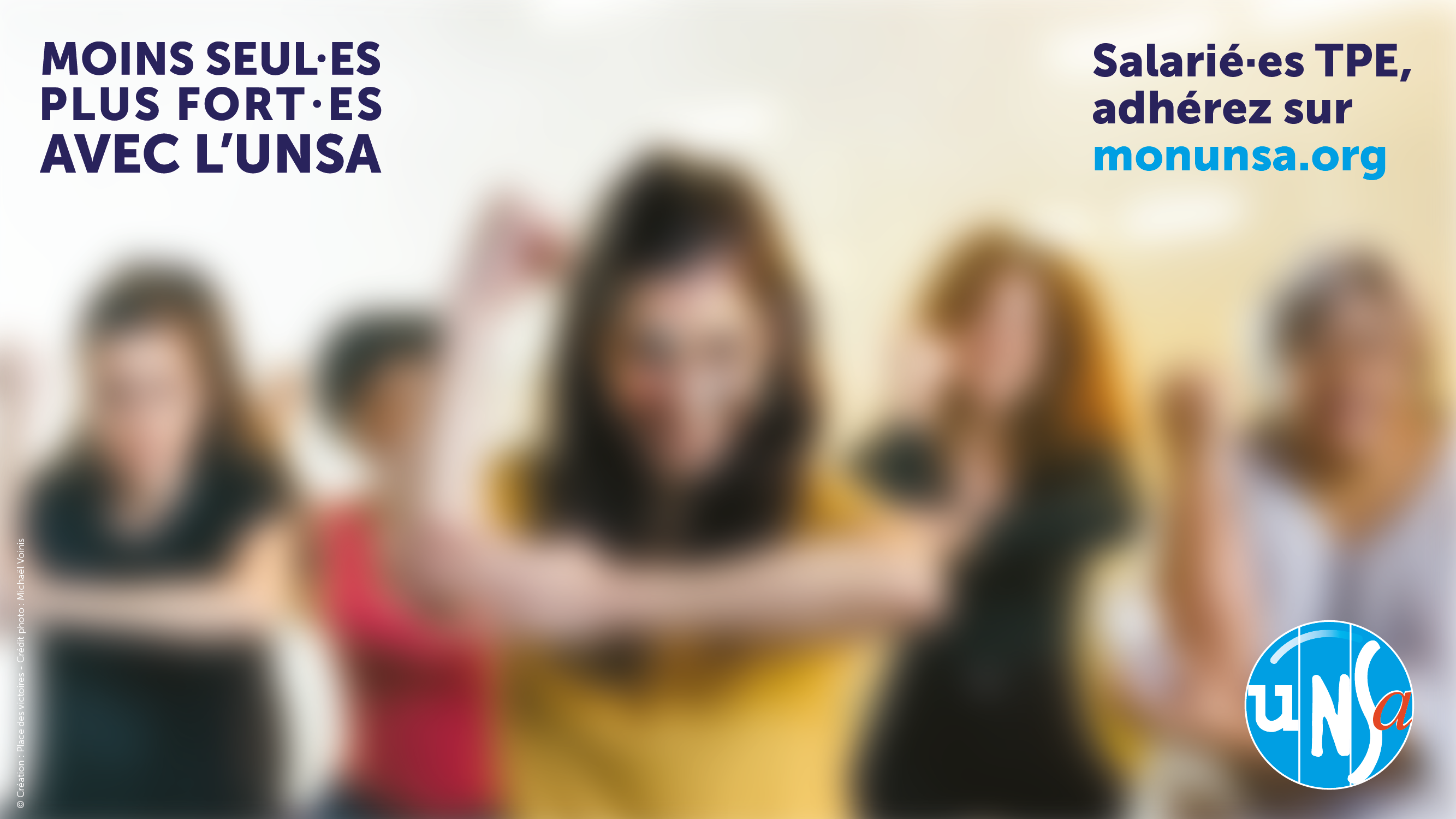 Salariés des T.P.E. :ARRÊTÉS D’EXTENSION 2024 DES ACCORDS COLLECTIFS DE VOTRE BRANCHE PROFESSIONNELLEN° CCNBrancheDateDroitsArrêtésCCN 6 avril 1956Pharmacie d’officine12 mars 2024Garanties collectives (prévoyance…)Arrêté du 12 mars 2024 portant extension d'avenants à des accords conclus dans le cadre de la convention collective nationale de l'industrie pharmaceutique (n° 176) - Légifrance (legifrance.gouv.fr)CCN 12 décembre 1978Boucherie-charcuterie, hippophagique, triperie, commerces de volailles et gibiers12 mars 2024Nouvelles grilles de salairesArrêté du 12 mars 2024 portant extension d'un avenant à la convention collective nationale de la boucherie, de la boucherie-charcuterie, boucherie hippophagique, triperie, commerces de volailles et gibiers (n° 992) - Légifrance (legifrance.gouv.fr)CCN 15 mars 2021Particuliers employeurs et de l'emploi à domicile15 janvier 2024Revalorisation des salairesArrêté du 15 janvier 2024 portant extension d'avenants à la convention collective de la branche du secteur des particuliers employeurs et de l'emploi à domicile (n° 3239) - Légifrance (legifrance.gouv.fr)CCN 15 janvier 1981Services de l'automobile14 mars 2024Revalorisation salaires / grilles de salairesArrêté du 14 mars 2024 portant extension d'un avenant à la convention collective nationale des services de l'automobile (n° 1090) - Légifrance (legifrance.gouv.fr) CCN 15 décembre 1987Bureaux d'études techniques, des cabinets d'ingénieurs-conseils et des sociétés de conseils20 février 2024Organisation du travail hydride de travail dans l’entrepriseArrêté du 20 février 2024 portant extension d'un accord conclu dans le cadre de la convention collective nationale des bureaux d'études techniques, des cabinets d'ingénieurs-conseils et des sociétés de conseils (n° 1486) - Légifrance (legifrance.gouv.fr)CCN 20 février 1979Cabinets d’avocats19 février 2024Salaires minima du personnel salarié non-avocatsArrêté du 19 février 2024 portant extension d'un avenant à la convention collective nationale du personnel des cabinets d'avocats (n° 1000) - Légifrance (legifrance.gouv.fr)